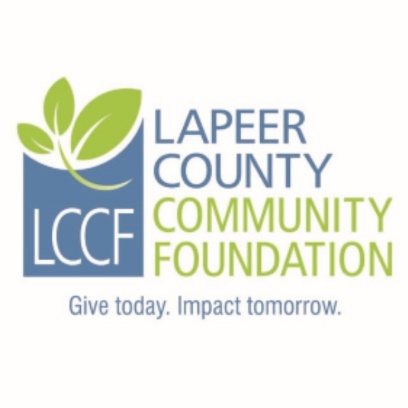 Criteria:1. Applicant must be a female resident of Lapeer County; a graduating senior or graduate of a Lapeer County High School and accepted into a post-secondary degree granting college, university, trade school or certificate program.2. A minimum cumulative GPA of 2.5 or higher is required in the last two years of study.3. A personal interview may be requested by the scholarship selection committee.Instructions:  Complete the fillable application, print, sign and date.  It may be necessary to click on “Enable Editing” command at the top of the screen.Personal Information:Student Experiences and Activities:List of other scholarships, grants or financial aid applied for:      Name				Amount of award                 Awarded?  Yes, No, PendingStudent Essay Question   (Limit your answer to 200-300 words).Explain your view of philanthropy and how it has affected your life.How did you hear about this scholarship?     I, the undersigned, hereby acknowledge the information provided on this application is true and correct to the best of my knowledge. Student applicant: ___________________________________________Date:________________Required Attachments:1) Current transcript showing credits earned and current GPA.2) Copy of SAT scores if a graduating high school senior. 3) Copy of your current year FAFSA Student Aid Report (SAR).    Please only submit the page that        shows the EFC (Estimated Family Contribution).4) A letter of recommendation (optional).   5) A current photo (optional) of yourself to be used for publicity purposes if an award is granted. 		                 By attaching your photo and signing this application, you agree to its use in Foundation    news releases and publications.Please do not submit double sided copies or use staples.Please submit an original application including all attachments along with six complete copies.    Application must be postmarked NO LATER THAN Friday, March 30, 2018.Mail to: P.E.O. Chapter DX Scholarship CommitteeLapeer County Community Foundation235 W. Nepessing StreetLapeer, MI 48446Questions may be directed to: Nancy Boxey, Executive DirectorPhone:  810 664-0691Email: nboxey@lapeercountycf.orgLast Name:First name:Middle Initial:Address:Address:City:Zip Code:Township:County:Home phone:Student cell:Date of Birth:Student ID #:Student email:Student email:Parents/Guardians:Parents/Guardians:Parents/Guardians:High School Attended:Graduation date:Graduation date:Cumulative GPA:Cumulative GPA:Post-secondary school attending/planning to attend.Post-secondary school attending/planning to attend.Anticipated cost for one year:Anticipated cost for one year:Anticipated profession or area of vocational interest:School activities and involvement/leadership positions:Community and non-school activities:Employment history:  (Place and dates):